Strategiaraha 2019 raportointi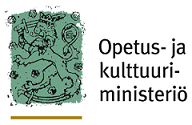 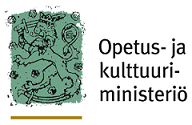 Tällä lomakkeella raportoidaan vuoden 2019 strategiarahan käytöstä. Tämä lomake on tarkoitettu
kehittämishankkeidenne tulosten raportoimiseen ja arviointiin.Tämän lisäksi käytössä on opetus- ja kulttuuriministeriön standardilomake, jolla kerätään tietoa
mm. rahoituksen käytöstä ja muista teknisistä kysymyksistä.Lomakkeen täyttöohjeetKyselylomake on dynaaminen ja sivutettu. Kysymykset tulevat esiin sen mukaan, mihin
seuraavista kehittämiskokonaisuuksista tai niiden painopistealueista raportoitte strategiarahoituksen
käytöstä:- ammatillisen koulutuksen järjestäjien toimintakyvyn vahvistaminen- tarjonnan rakenteen uudistaminen
- tilojen ja laitteiden käytön uudistaminen
- ammatillisen koulutuksen järjestäjien yhdistyminen- ammatillisen koulutuksen ydinprosesseihin liittyvän osaamisen varmistaminen: HOKS-prosessi ja
koulutus- ja oppisopimuksen palveluprosessin osaamisen kehittäminen
- tietyn toimialan ammatillisen koulutuksen valtakunnallinen kehittäminen: lentokoneasennus
- ammattitaitokilpailujen järjestäminenKyselylomakkeen sisältö kokonaisuudessaan on nähtävissä ministeriön nettisivuilla.Jos kopioitte ja liitätte tekstiä muualta lomakkeen tekstikenttiin, teksti katkeaa enimmäismerkkimäärän
kohdalla. Varmistakaa silloin, että koko vastaustekstinne ei ylitä merkkimäärää ja mahtuu
kokonaisuudessaan tekstikenttään.Lomakkeen lopussa on mahdollisuus tallentaa vastaukset ja jatkaa työskentelyä myöhemmin
henkilökohtaisen linkin kautta. Sivun lopusta löytyvät tarkemmat ohjeet vastausten tallentamisesta.Vastausten lähettämisen jälkeen aukeaa yhteenvetosivu vastauksista. Yhteenvetosivun yläkulmasta voi
tulostaa yhteenvedon, viedä sen PDF-tiedostoon tai lähettää sen sähköpostitse haluamaansa
osoitteeseen.Yhteenvetosivulta voi vielä tarvittaessa palata muokkaamaan vastauksia. Aiemmat vastaukset ovat
kuitenkin lähteneet ministeriöön, vaikka vastaaja siirtyisi takaisin muokkaamaan vastauksia. Uusi
muokattu vastaus on kuitenkin mahdollista lähettää uudelleen ministeriöön ja se korvaa aiemmin
lähetetyn version. Suosittelemme siirtymään yhteenvetosivulle vasta, kun vastaukset ovat valmiina ja
palaamaan muokkaamaan vastuksia ainoastaan, jos vastauksissa on virheitä.Koulutuksen järjestäjä:Koulutuksen järjestäjät (tilanne 1.1.2021 alkaen). Strategiarahoitusta myönnettiin vain
ammatillisen koulutuksen järjestäjille, joilla on ammatillisesta koulutuksesta annetun lain
(531/2017) 22 §:n mukainen järjestämislupa.ABB OyAEL-Amiedu OyAhlmanin koulun Säätiö srAitoon Emäntäkoulu OyAmmattiopisto Spesia OyAva-instituutin kannatusyhdistys ryAxxell Utbildning AbCareeria OyCimson Koulutuspalvelut OyEspoon seudun koulutuskuntayhtymä OmniaEtelä-Karjalan KoulutuskuntayhtymäEtelä-Savon Koulutus OyEurajoen kristillisen opiston kannatusyhdistys r.y.Finnair OyjFintraffic Lennonvarmistus OyFolkhälsan Utbildning AbFria Kristliga Folkhögskolföreningen FKF rfFysikaalinen hoitolaitos Arcus Lumio & PirttimaaHaapaveden Opiston kannatusyhdistys ryHarjun Oppimiskeskus OyHaus Kehittämiskeskus OyHelsingin kaupunkiHelsingin Konservatorion Säätiö srHelsinki Business College OyHengitysliitto ryHevosopisto OyHyria koulutus OyHämeen ammatti-instituutti OyInvalidisäätiö srItä-Karjalan Kansanopistoseura ryItä-Savon koulutuskuntayhtymäItä-Suomen Liikuntaopisto OyJoensuun kaupunkiJokilaaksojen koulutuskuntayhtymäJollas-Opisto OyJyväskylän koulutuskuntayhtymä GradiaJyväskylän kristillisen opiston säätiö srJyväskylän Talouskouluyhdistys r.y.Järviseudun KoulutuskuntayhtymäKainuun Opisto OyKajaanin kaupunkiKalajoen Kristillisen Opiston Kannatusyhdistys ryKanneljärven Kansanopiston kannatusyhdistys r.y.Kansan Sivistystyön Liitto KSL ryKarstulan Evankelisen Kansanopiston kannatusyhdistys ryKellosepäntaidon Edistämissäätiö srKemi-Tornionlaakson koulutuskuntayhtymä LappiaKeski-Pohjanmaan Konservatorion Kannatusyhdistys ryKeski-Pohjanmaan KoulutusyhtymäKeski-Uudenmaan koulutuskuntayhtymäKiinteistöalan Koulutussäätiö srKiipulasäätiö srKirkkopalvelut ryKisakalliosäätiö srKisakeskussäätiö srKiteen Evankelisen Kansanopiston kannatusyhdistys ryKONE Hissit OyKonecranes Finland OyKorpisaaren Säätiö srKotkan-Haminan seudun koulutuskuntayhtymäKoulutuskeskus Salpaus -kuntayhtymäKoulutuskuntayhtymä BraheKoulutuskuntayhtymä OSAOKoulutuskuntayhtymä TavastiaKouvolan Aikuiskoulutussäätiö srKouvolan kaupunkiKSAK OyKuopion Konservatorion kannatusyhdistys r.y.Kuopion Talouskoulun kannatusyhdistys r.y.Kuortaneen Urheiluopistosäätiö srKvarnen samkommunLaajasalon opiston säätiö srLahden kansanopiston säätiö srLahden Konservatorio OyLounais-Hämeen koulutuskuntayhtymäLounais-Suomen koulutuskuntayhtymäLuksia, Länsi-Uudenmaan koulutuskuntayhtymäLänsirannikon Koulutus OyMaalariammattikoulun kannatusyhdistys r.y.Management Institute of Finland MIF OyMarttayhdistysten liitto ryMercuria kauppaoppilaitos OyMeyer Turku OyNokia OyjOpintotoiminnan Keskusliitto ry, Centralförbundet för Studieverksamhet rfOptima samkommunOulun kaupunkiPaasikiviopistoyhdistys r.y.Palkansaajien koulutussäätiö srPalloilu Säätiö srPeimarin koulutuskuntayhtymäPerho Liiketalousopisto OyPeräpohjolan Kansanopiston kannatusyhdistys ryPohjois-Karjalan KoulutuskuntayhtymäPohjois-Satakunnan Kansanopiston kannatusyhdistys r.y.Pohjois-Savon Kansanopistoseura r.y.Pohjois-Suomen Koulutuskeskussäätiö srPop & Jazz Konservatorion Säätiö srPortaanpää ryRaahen Porvari- ja Kauppakoulurahasto srRaision Seudun KoulutuskuntayhtymäRakennusteollisuus RT ryRastor-instituutti ryRaudaskylän Kristillinen Opisto r.y.Rovalan Setlementti ryRovaniemen KoulutuskuntayhtymäSalon Seudun KoulutuskuntayhtymäSanoma OyjSASKY koulutuskuntayhtymäSatakunnan koulutuskuntayhtymäSavon KoulutuskuntayhtymäSeinäjoen koulutuskuntayhtymäSuomen Diakoniaopisto - SDO OySuomen Ilmailuopisto OySuomen kansallisooppera ja -baletti srSuomen Luterilainen Evankeliumiyhdistys rySuomen Nuoriso-Opiston kannatusyhdistys rySuomen Urheiluopiston KannatusosakeyhtiöSuomen ympäristöopisto SYKLI OySuomen Yrittäjäopisto OySuupohjan KoulutuskuntayhtymäSvenska Framtidsskolan i Helsingforsregionen AbSvenska Österbottens förbund för Utbildning och KulturTampereen Aikuiskoulutussäätiö srTampereen kaupunkiTampereen Musiikkiopiston Säätiö srTanhuvaaran Säätiö srTohtori Matthias Ingmanin säätiö srToyota Auto Finland OyTraffica OyTurun Aikuiskoulutussäätiö srTurun Ammattiopistosäätiö srTurun kaupunkiTurun kristillisen opiston säätiö srTurun musiikinopetus OyTYA-oppilaitos OyTyötehoseura ryTyöväen Sivistysliitto TSL ryUPM-Kymmene OyjVaasan kaupunkiValkeakosken seudun koulutuskuntayhtymäValkealan Kristillisen Kansanopiston kannatusyhdistys r.y.Valmet Automotive OyValtakunnallinen valmennus- ja liikuntakeskus OyVantaan kaupunkiVaralan Säätiö srWärtsilä Finland OyYlä-Savon koulutuskuntayhtymäÄänekosken Ammatillisen Koulutuksen kuntayhtymäKoulutuksen järjestäjän yhteyshenkilö:Ministeriö toimii rekisterinpitäjänä, kun se kerää henkilötietoja Webropolin avulla. Webropol Oy
toimii tässä henkilötietojen käsittelijänä. Ministeriö käsittelee henkilötietoja tietosuoja-asetuksen
vaatimusten mukaisesti. Henkilötietoja kerätään vain hakemukseen liittyvää yhteydenottoa
varten. Henkilötietoja säilytetään hakemusten käsittelyn ajan.Nimi:Tehtävänimike:Puhelin:Sähköposti:Valitkaa kehittämiskokonaisuus tai -kokonaisuudet, joihin olette saaneet strategiarahoitusta ja
josta nyt raportoitte. (HUOM! Valitkaa ne kohdat, johon saitte rahoitusta, ei niitä, johon haitte
rahoitusta, mutta ette saaneet!)Lomake ohjaa vastauksenne perusteella vastaamaan ainoastaan valintanne mukaisiin
kysymyksiin.Kehittämiskokonaisuus tulee olla tässä valittuna, jotta voitte muokata  vastauksianne koskien
kyseistä kohtaa. Jos raportoitte strategiarahoituksen käytöstä ammatillisen koulutuksen
järjestäjien toimintakyvyn vahvistamiseen, valitkaa sitä koskeva painopisteala seuraavassa
kohdassa.Ammatillisen koulutuksen järjestäjien toimintakyvyn vahvistaminenAmmatillisen koulutuksen ydinprosesseihin liittyvän osaamisen varmistaminen:
HOKS-prosessi ja koulutus- ja oppisopimuksen palveluprosessin osaamisen kehittäminenTietyn toimialan ammatillisen koulutuksen valtakunnallinen kehittäminen:
lentokoneasennusAmmattitaitokilpailujen järjestäminenValitkaa ammatillisen koulutuksen järjestäjän toimintakykyä vahvistavan kehittämishankkeen
painopisteala tai -alat, johon saitte rahoitusta:Tämä kohta tulee olla valittuna, jos saitte strategiarahoitusta ammatillisen koulutuksen
järjestäjien toimintakyvyn vahvistamiseen.Tarjonnan rakenteen uudistaminenTilojen ja laitteiden käytön uudistaminenAmmatillisen koulutuksen järjestäjien yhdistyminenAmmatillisen koulutuksen järjestäjien toimintakyvyn vahvistaminenJärjestäjän toimintakykyä vahvistavan kehittämishankkeen tavoitteetValitkaa hankkeelle asetettava(t) tavoite tai tavoitteet, johon saitte rahoitusta. Jos
olitte määrittäneet hankkeelle oman tavoitteenne valmiiksi asetettujen tavoitteiden sijaan,
merkitkää se kohtaan "muu, mikä".Omaa koulutustarjontaa suunnataan vastaamaan paremmin alueen osaamistarvetta ja
järjestäjän
ydinosaamistaYhteistyö ja työnjako alueen koulutuksen järjestäjien välillä selkeytyy niin, että
koulutustarjonnan
päällekkäisyydet vähenevätKoulutuksen järjestäjän taloudelliset tai toiminnalliset edellytykset parantuvatKoulutuksen järjestäjän käytössä olevat tilat ja laitteet vastaavat paremmin
järjestäjän toimintaaMuu, mikä?Lyhyt selvitys hankkeen tuloksista tarjonnan rakenteen uudistamiseksiRaportoikaa lyhyesti, mitä kehittämishankkeessa koulutustarjonnan uudistamiseksi saavutettiin.Kertokaa, millaisen selvityksen  ja / tai sopimuksen työnjaosta yhteistyökumppaneidenne
kanssa teitte.Vastauksen enimmäispituus on 2000 merkkiä.2000 merkkiä jäljelläKoulutustarjonnan uudelleenkohdennusMerkitkää alle alat, tutkinnot tai koulutukset, joihin kehittämishankkeenne kohdistui. Jos
joidenkin alojen, tutkintojen tai koulutusten tarjontaa lisättiin, tuli samalla vähentää toisia tai
luopua niistä kokonaan.Alat, tutkinnot
tai koulutukset,
joiden järjestä-
misestä luovut-
tiin (tutkinto- ja
opiskelijamää-
rät):Alat, tutkinnot
tai koulutukset,
joiden järjestä-
mistä vähen-
nettiin (tutkinto-
ja opiskelija-
määrät):Alat, tutkinnot
tai koulutukset,
joiden järjestä-
mistä lisättiin
(tutkinto- ja
opiskelijamää-
rät):Lyhyt selvitys hankkeen tuloksista tilojen ja laitteiden käytön uudistamiseksiRaportoikaa lyhyesti, millaisen kehittämishankkeen toteutitte tilojen ja laitteiden
käytön uudistamiseksi. Kertokaa, mihin tarve uudistaa oppimisympäristöjä perustui, mitä
kehittämishankkeella tavoitelltiin ja mitä toimenpiteitä kehittämishanke sisälsi.Vastauksen enimmäispituus on 2000 merkkiä.2000 merkkiä jäljelläMuutokset tilojen ja laitteiden käyttöönMerkitkää alle tilat ja laitteet, joihin kehittämishanke kohdistui.Tilat ja laitteet,
joiden käytöstä
luovuttiin:Tilat ja laitteet,
joiden käyt-
töä uudistettiin:Käytössä ole-
vien tilojen
määrä (m2) ke-
hittämishank-
keen alussaKäytössä ole-
vien tilojen
määrä (m2) ke-
hittämishank-
keen lopussaKiinteistökus-
tannukset
(€/vuosi) kehit-
tämishankkeen
alussaKiinteistökus-
tannukset
(€/vuosi) kehit-
tämishankkeen
lopussaTilojen käyttö-
aste (%) kehit-
tämishankkeen
alussaTilojen käyttö-
aste (%) kehit-
tämishankkeen
lopussaLyhyt selvitys hankkeenne tuloksista koulutuksen järjestäjien yhdistymisen tukemiseksiRaportoikaa lyhyesti, mitä kehittämishankkeenne yhdistymisen tukemiseksi sai aikaan. Kertokaa,
mitä hyötyjä yhdistymisestä oli, mihin tarve kehittämishankkeelle perustui, mitä sillä tavoiteltiin
ja mitä toimenpiteitä se sisälsi. Listatkaa vielä myöhemmin lomakkeella koulutuksen järjestäjät,
joiden kanssa yhdistyitte tai selvititte yhdistymismahdollisuuksiaVastauksen enimmäispituus on 2000 merkkiä.2000 merkkiä jäljelläKoulutuksen järjestäjien yhdistymisen tueksi tehdyt toimenpiteet, joista aiheutui
lisäkustannuksia:Esittäkää alla tärkeimmät toimenpiteet, joilla tuitte yhdistymistä ja joista
aiheutui lisäkustannuksia.Toimenpide:Toimenpide:Toimenpide:Toimenpide:Toimenpide:Yhdistymisten / selvitysten tulokset: Jos yhdistyitte toisen järjestäjän kanssa rahoituksen
käyttöaikana, raportoikaa ammatillisen koulutuksen kustannuksien kehityksestä sekä
keräämänne opiskelija- ja työelämäpalautteesta kehittämishankkeen alussa ja lopussa. Mikäli
teitte pelkästään selvityksen yhdistymisestä, raportoikaa selvityksen tuloksista, selvityksen
perusteella tehdyistä jatkosuunnitelmista ja käynnistetyistä jatkotoimenpiteistä1000 merkkiä jäljelläJärjestäjän toimintakykyä vahvistavalla kehittämishankkeella tavoitellut tulokset ja niiden
seurantaHakuvaiheessa jokaisen hakijan tuli asettaa valitsemiensa tavoitteiden kohdalle mittari
tai muu tiedonkeruumenetelmä, jolla seurata kehittämishankkeen tuloksia. Merkitkää taulukkoon,
mikä oli lähtötilanteenne ennen strategiarahalla käynnistettyjä toimenpiteitä kyseisellä mittarilla
mitattuna ja kuvailkaa taso, jonka saavutitte kehittämistoiminnalla. Jos kyseessä oli muiden
koulutuksen järjestäjien kanssa toteutettava kehittämishanke, merkitkää omassa toiminnassanne
tapahtunut muutos.Käyttäkää samoja mittareita kuin hakuvaiheessa.Kysymys \"Järjestäjäntoimintakykyä vahvistavallakehittämishankkeella tavoitellut tuloksetja niiden seurantaHakuvaiheessajokaisen hakijantuli asettaa valitsemiensa tavoitteidenkohdalle mittaritai muu tiedonkeruumenetelmä, jollaseurata kehittämishankkeen tuloksia.Merkitkää taulukkoon, mikäoli lähtötilanteenne ennenstrategiarahalla käynnistettyjätoimenpiteitä kyseisellä mittarillamitattuna ja kuvailkaa taso,jonka saavutitte kehittämistoiminnalla.Jos kyseessä oli muiden koulutuksenjärjestäjien kanssa toteutettavakehittämishanke, merkitkää omassatoiminnassannetapahtunut muutos.Käyttäkää samojamittareita kuin hakuvaiheessa.\":Kenttien yhteenlasketun summan tuleeolla pienempi kuinmode="0" data-validation-name="numericOptionsSumLessThan">name="numericOptionsSumLessThan">Omaa
koulutustarjontaa
suunnattiin
vastaamaan
paremmin alueen
osaamistarvetta ja
järjestäjän
ydinosaamistaYhteistyö ja
työnjako alueen
koulutuksen
järjestäjien välillä
selkeytyi niin, että
koulutustarjonnan
päällekkäisyydet
vähenivätKysymys \"Järjestäjän
toimintakykyä vahvistavalla
kehittämishankkeella tavoitellut tulokset
ja niiden seurantaHakuvaiheessa
jokaisen hakijan
tuli asettaa valitsemiensa tavoitteiden
kohdalle mittari
tai muu tiedonkeruumenetelmä, jolla
seurata kehittämishankkeen tuloksia.
Merkitkää taulukkoon, mikä
oli lähtötilanteenne ennen
strategiarahalla käynnistettyjä
toimenpiteitä kyseisellä mittarilla
mitattuna ja kuvailkaa taso,
jonka saavutitte kehittämistoiminnalla.
Jos kyseessä oli muiden koulutuksen
järjestäjien kanssa toteutettava
kehittämishanke, merkitkää omassa
toiminnassanne
tapahtunut muutos.Käyttäkää samoja
mittareita kuin hakuvaiheessa.\":
Kenttien yhteenlasketun summan tulee
olla pienempi kuin 0" data-validation-
mode="0" data-validation-Kysymys \"Järjestäjän
toimintakykyä vahvistavalla
kehittämishankkeella tavoitellut tulokset
ja niiden seurantaHakuvaiheessa
jokaisen hakijan
tuli asettaa valitsemiensa tavoitteiden
kohdalle mittari
tai muu tiedonkeruumenetelmä, jolla
seurata kehittämishankkeen tuloksia.
Merkitkää taulukkoon, mikä
oli lähtötilanteenne ennen
strategiarahalla käynnistettyjä
toimenpiteitä kyseisellä mittarilla
mitattuna ja kuvailkaa taso,
jonka saavutitte kehittämistoiminnalla.
Jos kyseessä oli muiden koulutuksen
järjestäjien kanssa toteutettava
kehittämishanke, merkitkää omassa
toiminnassanne
tapahtunut muutos.Käyttäkää samoja
mittareita kuin hakuvaiheessa.\":
Kenttien yhteenlasketun summan tulee
olla pienempi kuin 0" data-validation-
mode="0" data-validation-
name="numericOptionsSumLessThan">Jos teitte järjestäjän toimintakykyä vahvistavassa kehittämishankkeessa yhteistyötä, luetelkaakaikki ne ammatillisen koulutuksen järjestäjät tai sidosryhmät, joita kehittämishanke koski:Listatkaa koulutuksen järjestäjät, joita kehittämishanke koski ja merkitkää kehittämistoiminnanpainopiste, johon kyseinen koulutuksen järjestäjä kytkeytyyKoulutuksen
järjestäjän
taloudelliset tai
toiminnalliset
edellytykset
parantuivatKoulutuksen
järjestäjän
käytössä olevat
tilat ja laitteet
vastasivat
paremmin
järjestäjän
toimintaaItse asetettu
tavoiteKysymys \"Jos teitte järjestäjän toimintakykyä
vahvistavassa kehittämishankkeessa yhteistyötä,
luetelkaa kaikki ne ammatillisen koulutuksen
järjestäjät tai sidosryhmät, joita kehittämishanke
koski:Listatkaa koulutuksen järjestäjät, joita
kehittämishanke koski ja merkitkää
kehittämistoiminnan painopiste, johon kyseinen
koulutuksen järjestäjä kytkeytyy\":
Kenttien yhteenlasketun summan tulee olla
pienempi kuin 0" data-validation-mode="0"
data-validation-
name="numericOptionsSumLessThan">1234Kysymys \"Jos teitte järjestäjän toimintakykyä
vahvistavassa kehittämishankkeessa yhteistyötä,
luetelkaa kaikki ne ammatillisen koulutuksen
järjestäjät tai sidosryhmät, joita kehittämishanke
koski:Listatkaa koulutuksen järjestäjät, joita
kehittämishanke koski ja merkitkää
kehittämistoiminnan painopiste, johon kyseinen
koulutuksen järjestäjä kytkeytyy\":
Kenttien yhteenlasketun summan tulee olla
pienempi kuin 0" data-validation-mode="0"
data-validation-
name="numericOptionsSumLessThan">5Ammatillisen koulutuksen ydinprosesseihin liittyvän osaamisen varmistaminen: HOKS-prosessi
ja koulutus- ja oppisopimuksen palveluprosessin osaamisen vahvistaminenAmmatillisen koulutuksen ydinprosesseihin liittyvä osaamistarvekartoitusValitkaa alta, millä tarjolla olevilla tai muilla välineillä selvititte kehittämistoimien tarvetta.
Valittujen keinojen on oltava samat kuin hakemuksessanneOsaamistarvekartoituksen toteuttaminen tuli tehdä ensisijaisesti hyödyntämällä Parasta–
kehittämishankkeiden tuottamilla materiaaleilla tai välineillä. Linkit materiaaleihin ja välineisiin
löytyvät ministeriön nettisivuilta: www.minedu.fi/strategiarahoitusJos osaamistarvekartoitusta ei ollut vielä hakemusta laadittaessa tehty, se tuli tehdä viimeistään
kahden kuukauden kuluessa strategiarahoituksen myöntämisestä.Materiaalit HOKS-prosessin osaamisen vahvistamiseen,
mitkä?Osaamistesti koulutussopimus- ja oppisopimusosaamisen kartoittamiseksi
(sisältää digiohjauksen ja HOKS osaamisen osuudet)Työelämässä oppimisen palveluprosessin kriittiset pisteetMuut osaamistarvetta kartoittavat keinot/välineet, mitkä?Jos ette olleet tehneet osaamistarvekartoitusta ennen rahoituksen saamista, kuvatkaa
tekemiänne toimia:Esittäkää tuloksia osaamistarvekartoituksen toteuttamisesta henkilöstölle. Kuvatkaa välineitä ja
keinoja, joilla osaamista kartoitettiin, henkilöstö, jolle osaamiskartoitus tehtiin sekä
toteuttamisaikataulu.1000 merkkiä jäljelläYdinprosessien osaamisen varmistamiseksi tehtävän kehittämishankkeen tavoitteetValitkaa hankkeelle asetettamanne tavoite tai tavoitteet. Jos määrititte hakuvaiheessa hankkeelle
oman tavoitteenne, lisätkää se kohtaan "muu, mikä".Varmistetaan henkilöstön osaaminen HOKS-prosessissa, jotta opiskelijoille voidaan
toteuttaa
paremmin yksilölliset opintopolut eri oppimisympäristöissä ja toiminta on periaatteiltaan
yhdenmukaista
valtakunnallisten toimintamallien kanssa.Laaditaan HOKSit opiskelijoille aikaisempaa nopeammin ja laadukkaammin tarvittaessa
yhdessä
työelämän edustajan kanssaVarmistetaan henkilöstön osaaminen koulutus- ja oppisopimusprosessissa, jotta
opiskelijoille voidaan
toteuttaa paremmin yksilölliset opintopolut eri oppimisympäristöissä ja toiminta on
periaatteiltaan
yhdenmukaista valtakunnallisten toimintamallien kanssa.Varmistetaan henkilöstön osaaminen työelämässä
oppimisen prosessissa työelämäyhteistyön
kehittämiseksiMuu, mikä?HOKS-prosessin osaamisen varmistamiseksi tehdyt toimenpiteet:Jos tavoitteenanne oli varmistaa henkilöstön osaaminen HOKS-prosessissa, esittäkää
alla toteuttamanne kehittämistoimenpiteet. Kehittämistoimissa oli ensisijaisesti hyödynnettävä
Parasta osaamista–kehittämishankkeessa syntyneitä toimintamalleja ja materiaaleja.Toimenpide:Toimenpide:Toimenpide:Toimenpide:Toimenpide:Henkilöstö, joka työskentelee työelämässä oppimisen palveluprosessin parissaHenkilöstömäärät ja henkilöstön osuus, jotka ovat tehneet osaamistestin koulutussopimus- ja
oppisopimusosaamisen kartoittamiseksi joko hankkeen aikana tai sitä ennenKoko henkilös-
tö (lkm)Työelämässä
oppimisen pal-
veluprosessiin
osallistuva hen-
kilöstö (lkm)- joista osaa-
mistestin teh-
neitä hankkeen
alussa
(%-osuus)- joista osaa-
mistestin teh-
neitä hankkeen
lopussa
(%-osuus)- osaamistes-
tien keskiarvo
hankkeen alus-
sa- osaamistes-
tien keskiarvo
hankkeen lo-
pussaKoulutus- ja oppisopimusosaamistestin perusteella esitettävät kehittämistoimet henkilöstölle:Jos kartoititte henkilöstön osaamista Parasta Palvelua -kehittämishankkeen koulutus- ja
oppisopimustestillä, esittäkää alla sen perusteella toteuttamanne kehittämistoimenpiteet. Kehittämistoimet jaotellaan sen mukaan, millä tasolla henkilöstö on testin tulosten perusteella ja
mikä on organisaation toiminta. Taso 1: minimiosaamisvaatimus koulutus- ja oppisopimuksen
parissa työskenteleville, taso 2: siirtymät työelämässä oppimisen muotojen välillä ja taso 3:
laajennettu oppisopimusosaaminen ja/tai laaja-alainen asiakkuusosaaminen.Kehittämistoi-
met tasolla 1:Kehittämistoi-
met tasolla 2:Kehittämistoi-
met tasolla 3:Työelämässä oppimisen palveluprosessin kriittisten pisteiden kartoituksen perusteella
tunnistetut kehittämiskohteet:Jos kartoititte henkilöstön osaamista Parasta Palvelua -kehittämishankkeen kartoituksella, mitkä
olivat tulosten perusteella kaksi tärkeintä kehittämiskohdetta henkilöstöllenne ja niitä koskevatkehittämistoimenpiteet. Kehittämiskoh-
de 1:Toimenpiteet 1:Kehittämiskoh-
de 2:Toimenpiteet 2:Muuhun osaamistarvekartoitukseen perustuvat kehittämistoimet koulutus- ja oppisopimuksen
palveluprosessin osaamisen vahvistamiseksi Jos olitte selvittäneet henkilöstön osaamistarvetta muilla keinoilla/välineillä kuin Parasta-
hankkeiden materiaaleilla, esittäkää alla niiden perusteella toteuttamanne kehittämistoimenpiteet
ja niiden tulokset. Kehittämistoimissa oli kuitenkin ensisijaisesti hyödynnettävä Parasta–
kehittämishankkeessa syntyneitä toimintamalleja ja materiaaleja.1000 merkkiä jäljelläYdinprosessien osaamista varmistavalla kehittämishankkeella tavoitellut tulokset ja niiden
seurantaHakuvaiheessa teidän tuli asettaa yllä valitsemienne tavoitteiden kohdalle mittari
tai muu tiedonkeruumenetelmä, joilla seuraatte kehittämishankkeen tuloksia. Käyttäkää nyt
samoja mittareita. Merkitkää, mikä oli alkutilanteenne kyseisillä mittareilla mitattuna
sekä lopputilanne, jonka saavutitte kehittämistoiminnalla.Kysymys \"Ydinprosessien osaamista	Kysymys \"Ydinprosessien osaamista
varmistavalla kehittämishankkeella	varmistavalla kehittämishankkeella
tavoitellut tulokset ja niiden	tavoitellut tulokset ja niiden
seurantaHakuvaiheessa teidän tuli	seurantaHakuvaiheessa teidän tuli
asettaa yllä valitsemienne tavoitteiden	asettaa yllä valitsemienne tavoitteiden
kohdalle mittari	kohdalle mittari
tai muu tiedonkeruumenetelmä, joilla	tai muu tiedonkeruumenetelmä, joilla
seuraatte kehittämishankkeen tuloksia.	seuraatte kehittämishankkeen tuloksia.
Käyttäkää nyt samoja mittareita.	Käyttäkää nyt samoja mittareita.
Merkitkää, mikä	Merkitkää, mikä
oli alkutilanteenne kyseisillä mittareilla	oli alkutilanteenne kyseisillä mittareilla
mitattuna sekä lopputilanne, jonka	mitattuna sekä lopputilanne, jonka
saavutitte kehittämistoiminnalla.\":	saavutitte kehittämistoiminnalla.\":
Kenttien yhteenlasketun summan tulee	Kenttien yhteenlasketun summan tulee
olla pienempi kuin 0" data-validation-	olla pienempi kuin 0" data-validation-
mode="0" data-validation-	mode="0" data-validation-name="numericOptionsSumLessThan">name="numericOptionsSumLessThan">Varmistetaan henkilöstön
osaaminen
HOKS-prosessissa, jotta
opiskelijoille voidaan
toteuttaa paremmin
yksilölliset opintopolut
eri oppimisympäristöissä
ja toiminta on
periaatteiltaan
yhdenmukaista
valtakunnallisten
toimintamallien kanssa.Laaditaan HOKSit
opiskelijoille aikaisempaa
nopeammin ja
laadukkaammin
tarvittaessa yhdessä
työelämän edustajan
kanssaVarmistetaan henkilöstön
osaaminen koulutus- ja
oppisopimusprosessissa,
jotta opiskelijoille
voidaan toteuttaa
paremmin yksilölliset
opintopolut eri
oppimisympäristöissä ja
toiminta on
periaatteiltaan
yhdenmukaista
valtakunnallisten
toimintamallien kanssa.Varmistetaan henkilöstön
osaaminen työelämässä
oppimisen prosessissa
työelämäyhteistyön
kehittämiseksiItse asetettu tavoiteTietyn toimialan ammatillisen koulutuksen valtakunnallinen kehittäminen: lentokoneasennusLyhyt selvitys valtakunnallisen hankkeen tuloksista lentokoneasennuskoulutuksen
valtakunnalliseksi kehittämiseksiRaportoikaa lyhyesti, millaisen kehittämishankkeen toteutitte lentokoneasennuskoulutuksen
kehittämiseksi. Raportoikaa kohderyhmään kohdistuneista toimenpiteistä ja niiden
vaikuttavuudesta, sekä sidosryhmäyhteistyön toimivuudesta kehittämishankkeen aikana.
Kertokaa myös keräämästänne opiskelija- ja työelämäpalautteesta kehittämishankkeen alussa ja
lopussa sekä aloittaneiden läpäisyasteen muutoksista. Kertokaa myös Part-147
auditoinneista kehittämishankkeen alussa ja lopussa.Vastauksen enimmäispituus on 2000 merkkiä.2000 merkkiä jäljelläLentokoneasennuskoulutuksen kehittämiseksi tehdyt toimenpiteet:Esittäkää tärkeimmät toimenpiteet, joilla kehititte lentokoneasennuskoulutusta.Toimenpide:Toimenpide:Toimenpide:Toimenpide:Toimenpide:Lentokoneasennuskoulutuksen valtakunnallisella kehittämisellä tavoiteltavat tulokset ja niiden
seurantaHakuvaiheessa teidän tuli asettaa kehittämistoiminnan tulosten seuraamiseen 1-3 mittaria
tai muuta tiedonkeruumenetelmää. Käyttäkää nyt samoja mittareita ja merkitkää, mikä
oli lähtötilanne kyseisillä mittareilla mitattuna sekä kuvailkaa lopputilanne, jonka
saavutitte kehitttämistoiminnalla.Kysymys	Kysymys	Kysymys
\"Lentokoneasennuskoulutuksen	\"Lentokoneasennuskoulutuksen	\"Lentokoneasennuskoulutuksen
valtakunnallisella kehittämisellä	valtakunnallisella kehittämisellä	valtakunnallisella kehittämisellä
tavoiteltavat tulokset ja niiden	tavoiteltavat tulokset ja niiden	tavoiteltavat tulokset ja niiden
seurantaHakuvaiheessa teidän tuli	seurantaHakuvaiheessa teidän tuli	seurantaHakuvaiheessa teidän tuli
asettaa kehittämistoiminnan tulosten	asettaa kehittämistoiminnan tulosten	asettaa kehittämistoiminnan tulosten
seuraamiseen 1-3 mittaria	seuraamiseen 1-3 mittaria	seuraamiseen 1-3 mittaria
tai muuta tiedonkeruumenetelmää.	tai muuta tiedonkeruumenetelmää.	tai muuta tiedonkeruumenetelmää.
Käyttäkää nyt samoja mittareita ja	Käyttäkää nyt samoja mittareita ja	Käyttäkää nyt samoja mittareita ja
merkitkää, mikä oli lähtötilanne	merkitkää, mikä oli lähtötilanne	merkitkää, mikä oli lähtötilannekyseisillä mittareilla mitattuna sekä	kyseisillä mittareilla mitattuna sekä	kyseisillä mittareilla mitattuna sekä
kuvailkaa lopputilanne, jonka	kuvailkaa lopputilanne, jonka	kuvailkaa lopputilanne, jonka
saavutitte kehitttämistoiminnalla.\":	saavutitte kehitttämistoiminnalla.\":	saavutitte kehitttämistoiminnalla.\":
Kenttien yhteenlasketun summan tulee	Kenttien yhteenlasketun summan tulee	Kenttien yhteenlasketun summan tulee
olla pienempi kuin 0" data-validation-	olla pienempi kuin 0" data-validation-	olla pienempi kuin 0" data-validation-
mode="0" data-validation-	mode="0" data-validation-	mode="0" data-validation-
name="numericOptionsSumLessThan">name="numericOptionsSumLessThan">name="numericOptionsSumLessThan">123Luetelkaa kaikki ne ammatillisen koulutuksen järjestäjät, joiden kanssa kehititte
lentokoneasennuskoulutusta.Lentokoneasennuksen koulutuksen järjestäjien oli muodostettava valtakunnallinen
yhteistyöverkosto koulutuksen kehittämiseksi. Listatkaa alla koulutuksen järjestäjät, joiden
kanssa sovitte kehittämishankkeen toteuttamisesta.Koulutuksen
järjestäjä:Koulutuksen
järjestäjä:Koulutuksen
järjestäjä:Koulutuksen
järjestäjä:Koulutuksen
järjestäjä:Koulutuksen
järjestäjä:Ammattitaitokilpailujen järjestäminenAmmattitaitokilpailut, joihin saitte strategiarahoitusta:Kilpailun nimi:Kilpailun ajan-
kohta:Kilpailun paik-
kakunta/-kun-
nat:Lyhyt selvitys ammattitaitokilpailujen järjestämishankkeen tuloksista. Mitä hankkeessa saatiin
aikaiseksi (Koronasta huolimatta)?Raportoikaa lyhyesti, mikä oli vastuunne kilpailujen järjestämisessä. Luetelkaa mahdolliset muut
koulutuksen järjestäjät, joiden kanssa yhteistyössä järjestitte kilpailut. Kuvatkaa koulutuksen
järjestäjien välistä kustannus- ja työnjakoa.OKM:n myöntämä strategiarahoitus yhteensä (€)Eritelkää teille myönnetty strategiarahoitus kehittämiskohteittain.Ammatillisen
koulutuksen
järjestäjien toi-
mintakyvyn
vahvistaminen:
tarjonnan ra-
kenteen uudis-
taminenAmmatillisen
koulutuksen
järjestäjien toi-
mintakyvyn
vahvistaminen:
tilojen ja laittei-
den käytön uu-
distaminenAmmatillisen
koulutuksen
järjestäjien toi-
mintakyvyn
vahvistaminen:
koulutuksen
järjestäjien yh-
distyminenAmmatillisen
koulutuksen
ydinprosessei-
hin liittyvän
osaamisen var-
mistaminen:
HOKS-prosessi
ja koulutus- ja
oppisopimuk-
sen palvelupro-
sessin osaami-
sen kehittämi-
nenTietyn toimialan
ammatillisen
koulutuksen
valtakunnalli-
nen kehittämi-
nen: lentoko-
neasennusAmmattitaitokil-
pailujen järjes-
täminenKenttien yhteenlaskettu summa: 0Voitte jatkaa työskentelyä myöhemmin painamalla Tallenna ja jatka myöhemmin-
painiketta. Järjestelmä antaa teille henkilökohtaisen linkin, josta voitte palata täyttämään lomaketta.Voitte myös lähettää linkin sähköpostiinne. Vastaukset eivät vielä tässä tilanteessa lähde ministeriöön.Vastaukset lähtevät ministeriöön painettaessa Lähetä-painiketta.Tämän jälkeen ilmestyy yhteenvetosivu näkyviin.